U skladu sa odredbama člana 22. stav (3) i (5) Poslovnika Općinskog vijeća (“Službene novine Kantona Sarajevo”, broj 24/19 - Novi prečišćeni tekst i 20/20 ), p o d n o s i m: VIJEĆNIČKO PITANJE/INICIJATIVU TEKST PITANJA: Savjet MZ Kovačići je dostavio prijedlog da se oforme mobilni timovi za izbore za savjete MZ, za nepokretne glasače.OBRAZLOŽENJE PITANJA/INICIJATIVE: Obrazloženje dostavljam u originalnoj formi koja je dostavljena iz MZ Kovačići: „Savjet MZ Kovačići smatra pravno utemeljenim i predlaže sljedeće: Za potrebe izbora za savjete MZ treba oformiti i organizovati mobilne timove za nepokretne glasače. Time bi ovi građani mogli obaviti svoju građansku dužnost i ne bi bili diskrminisani.“Sarajevo, 28.07.2022.godine 	 	 	 	 	               Vijećnik/vijećnica  	 	 	 	 	 	 	 	          ELVEDINA VUGIĆ*U slučaju dužeg teksta pitanja/inicijative ili obrazloženja molimo da koristite drugu stranu papira. 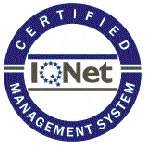 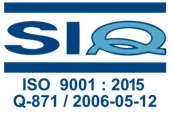 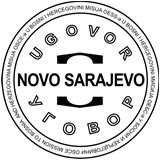 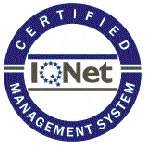 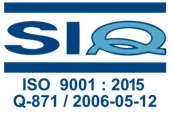 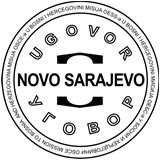 Općina Novo Sarajevo, ulica Zmaja od Bosne br. 55, centrala telefon (387 33) 492 100 Općinsko vijeće Novo Sarajevo tel: (387 33) 492 268, fax: (387 33) 650 397, email: vijece@novosarajevo.ba  	Identifikacioni broj: 4200558710008  PDV broj: 200558710008  Porezni broj: 0170333000 Depozitni račun (račun za prikupljanje javnih prihoda): 1411965320011288 Bosna Bank International d.d.; Transakcijski računi (za isplatu svih obaveza): 1610000019280022 Raiffeisen bank d.d. Sarajevo; 1411965320011191 Bosna Bank International d.d.; 1020500000098065 Union Banka d.d. Sarajevo; 1413065320060897 Bosna Bank International d.d. Ime i prezime VIJEĆNIKA/VIJEĆNICE  ELVEDINA VUGIĆPolitička partija/ samostalni vijećnik/vijećnica NAROD I PRAVDA Sjednica/datum održavanja  28.07.2022.Pitanje za: (navesti službu, odsjek, organ, nivo vlast, na koje je upućeno pitanje/inicijativa)  Nadležna služba